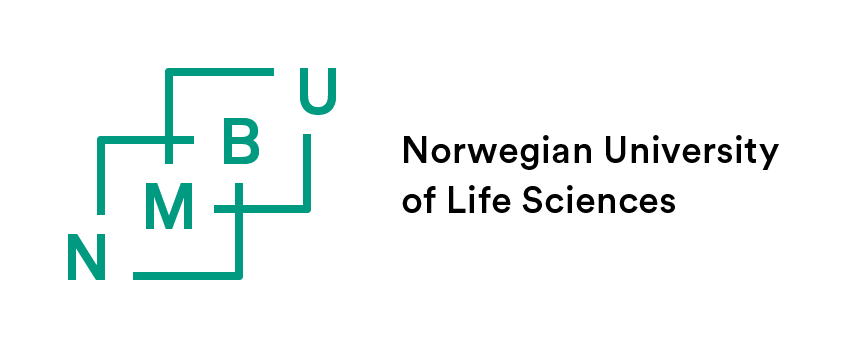 FORM 4.4 	Assessment of the PhD thesis by the Evaluation CommitteeThis form accounts for:To be filled in by the committee coordinator and sent to the faculty PhD coordinator no later than 25 working days prior to the planned public defence. First time submission:	   “Original” thesis   “Revised” thesisSecond time submission:   “Reworked” thesisCandidate, committee, thesisCandidate, committee, thesisCandidate, committee, thesisCandidate, committee, thesisPhD candidate:Full name of the candidateFull name of the candidateFull name of the candidateEvaluation committee:Member 1 (Full name)Member 2 (Full name)Member 3 (committee coordinator) (Full name)Member 1 (Full name)Member 2 (Full name)Member 3 (committee coordinator) (Full name)Member 1 (Full name)Member 2 (Full name)Member 3 (committee coordinator) (Full name)Title of thesis (English):Title of thesisTitle of thesisTitle of thesisThe evaluation committee’s conclusion. The committee recommends the thesis to be:The evaluation committee’s conclusion. The committee recommends the thesis to be:The evaluation committee’s conclusion. The committee recommends the thesis to be:The evaluation committee’s conclusion. The committee recommends the thesis to be:
First time submission;original thesis
First time submission;original thesis Approved for public defence.  Not approved for public defence in its present form. The thesis may be 	subject to minor changes; within a deadline of maximum 3-month work.
 Rejected. Fundamental changes are necessary. The thesis may be 	reworked and resubmitted one more time after minimum 6 months. Approved for public defence.  Not approved for public defence in its present form. The thesis may be 	subject to minor changes; within a deadline of maximum 3-month work.
 Rejected. Fundamental changes are necessary. The thesis may be 	reworked and resubmitted one more time after minimum 6 months.First time submission; revised thesisFirst time submission; revised thesis Approved for public defence. Rejected. Fundamental changes are necessary. The thesis may be 	reworked, and resubmitted one more time after minimum 6 months.  Approved for public defence. Rejected. Fundamental changes are necessary. The thesis may be 	reworked, and resubmitted one more time after minimum 6 months. Second time submission;reworked thesisSecond time submission;reworked thesis Approved for public defence. Rejected for a second time. Further revision is not permitted.  Approved for public defence. Rejected for a second time. Further revision is not permitted. Dissenting opinions, if any:Dissenting opinions, if any:Dissenting opinions, if any:Dissenting opinions, if any:State any dissenting opinions and reasons for disagreement among committee members hereState any dissenting opinions and reasons for disagreement among committee members hereState any dissenting opinions and reasons for disagreement among committee members hereState any dissenting opinions and reasons for disagreement among committee members hereThe committee’s assessment of the thesis:The committee members must assess the PhD thesis in accordance with NMBU’s PhD regulations (section 10) and the faculty Guidelines for the Evaluation of PhD thesis (Forms for staff, section 5). Consider strengths and weaknesses, material and methods, arguments, and conclusions.The committee’s assessment of the thesis:The committee members must assess the PhD thesis in accordance with NMBU’s PhD regulations (section 10) and the faculty Guidelines for the Evaluation of PhD thesis (Forms for staff, section 5). Consider strengths and weaknesses, material and methods, arguments, and conclusions.The committee’s assessment of the thesis:The committee members must assess the PhD thesis in accordance with NMBU’s PhD regulations (section 10) and the faculty Guidelines for the Evaluation of PhD thesis (Forms for staff, section 5). Consider strengths and weaknesses, material and methods, arguments, and conclusions.The committee’s assessment of the thesis:The committee members must assess the PhD thesis in accordance with NMBU’s PhD regulations (section 10) and the faculty Guidelines for the Evaluation of PhD thesis (Forms for staff, section 5). Consider strengths and weaknesses, material and methods, arguments, and conclusions.The committee coordinator inserts here the joint written assessment report & conclusion (normally 2–3 pages).Any individual assessment reports must accompany form 4.4 as attachments.The committee coordinator inserts here the joint written assessment report & conclusion (normally 2–3 pages).Any individual assessment reports must accompany form 4.4 as attachments.The committee coordinator inserts here the joint written assessment report & conclusion (normally 2–3 pages).Any individual assessment reports must accompany form 4.4 as attachments.The committee coordinator inserts here the joint written assessment report & conclusion (normally 2–3 pages).Any individual assessment reports must accompany form 4.4 as attachments.The committee’s proposals for revisions, if any:The committee’s proposals for revisions, if any:The committee’s proposals for revisions, if any:The committee’s proposals for revisions, if any:In case the committee does not recommend approval of the thesis in its present form, the committee must include an overview of the specific aspects the PhD candidate must revise.In case the committee does not recommend approval of the thesis in its present form, the committee must include an overview of the specific aspects the PhD candidate must revise.In case the committee does not recommend approval of the thesis in its present form, the committee must include an overview of the specific aspects the PhD candidate must revise.In case the committee does not recommend approval of the thesis in its present form, the committee must include an overview of the specific aspects the PhD candidate must revise.How do you assess the thesis according to the standard at your university and/ or in your field:How do you assess the thesis according to the standard at your university and/ or in your field:How do you assess the thesis according to the standard at your university and/ or in your field:How do you assess the thesis according to the standard at your university and/ or in your field:Attachments accompanying form 4.4, if any:Attachments accompanying form 4.4, if any:Attachments accompanying form 4.4, if any:Attachments accompanying form 4.4, if any: Individual report from 1st opponent Individual report from 2nd opponent Other: Individual report from 1st opponent Individual report from 2nd opponent Other: Individual report from 1st opponent Individual report from 2nd opponent Other: Individual report from 1st opponent Individual report from 2nd opponent Other:The committee coordinator hereby presents the committee’s PhD thesis evaluation and recommendation to the faculty:The committee coordinator hereby presents the committee’s PhD thesis evaluation and recommendation to the faculty:The committee coordinator hereby presents the committee’s PhD thesis evaluation and recommendation to the faculty:The committee coordinator hereby presents the committee’s PhD thesis evaluation and recommendation to the faculty:Date: Date: Date: Signature of the coordinator of the committee NB! Handwritten signature is not required when the coordinator sends form 4.4 by e-mail to the faculty PhD coordinator. Date is required.